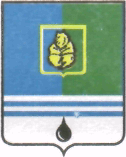 ПОСТАНОВЛЕНИЕАДМИНИСТРАЦИИ  ГОРОДА  КОГАЛЫМАХанты-Мансийского автономного округа - ЮгрыОт «23»    октября   2014 г.                                       		 №2637О внесении изменений в постановлениеАдминистрации города Когалыма от 11.10.2013 №2900В соответствии с Федеральным законом от 06.10.2003 №131-ФЗ                 «Об общих принципах организации местного самоуправления в Российской Федерации», Законом Ханты-Мансийского автономного округа – Югры                 от 16.12.2010 №228-оз «О наделении органов местного                     самоуправления муниципальных образований Ханты-Мансийского автономного округа - Югры отдельным государственным полномочием по поддержке сельскохозяйственного производства и деятельности по заготовке и переработке дикоросов (за исключением мероприятий, предусмотренных федеральными целевыми программами)», постановлением Администрации города Когалыма от 26.08.2013 №2514 «О муниципальных и ведомственных целевых программах», в целях обеспечения эффективности использования средств бюджета Ханты-Мансийского автономного округа – Югры:1. В постановление Администрации города Когалыма от 11.10.2013 №2900 «Об утверждении муниципальной программы «Развитие агропромышленного комплекса и рынков сельскохозяйственной продукции, сырья и продовольствия в городе Когалыме в 2014 – 2016 годах»                    (далее – Программа) внести следующие изменения:1.1. В паспорте Программы:1.1.1. строку «Финансовое обеспечение муниципальной программы» изложить в следующей редакции:«Общий объём финансирования 18 179,40 тыс. рублей, из них:- 13899,10 тыс. руб. бюджет ХМАО-Югры,- 4 280,30 тыс. руб. бюджет города Когалыма;- в том числе по годам:2014 год – 7 109,00 тыс. руб.:- 4728,70 тыс. руб. бюджет ХМАО-Югры,- 2 380,30 тыс. руб. бюджет города Когалыма;2015 год – 5535,20 тыс. руб.:- 4585,20 тыс. руб. бюджет ХМАО-Югры,- 950,00 тыс. руб. бюджет города Когалыма;2016 год – 5535,20 тыс. руб.:- 4585,20 тыс. руб. бюджет ХМАО-Югры,- 950,00 тыс. руб. бюджет города Когалыма».1.2. Приложение 3 к Программе «Основные мероприятия муниципальной программы «Развитие агропромышленного комплекса и рынков сельскохозяйственной продукции, сырья и продовольствия в городе Когалыме в 2014 - 2016 годах», изложить в редакции согласно приложению  к настоящему постановлению.2. Постановление Администрации города Когалыма от 08.05.2014 №1063 «О внесении изменений в постановление Администрации города Когалыма от 11.10.2013 №2900» признать утратившим силу.3. Управлению экономики Администрации города Когалыма (Е.Г.Загорская) направить в юридическое управление Администрации города Когалыма текст постановления и приложение к нему, его реквизиты, сведения об источнике официального опубликования в порядке и сроки, предусмотренные распоряжением Администрации города Когалыма от 19.06.2013 №149-р «О мерах по формированию регистра муниципальных нормативных правовых актов Ханты-Мансийского автономного округа – Югры» для дальнейшего направления в Управление государственной регистрации нормативных правовых актов Аппарата Губернатора Ханты-Мансийского автономного округа - Югры.4. Опубликовать настоящее постановление и приложение к нему в газете «Когалымский вестник» и разместить на официальном сайте Администрации города Когалыма в сети Интернет (www.admkogalym.ru).5. Контроль за выполнением постановления возложить на заместителя главы Администрации города Когалыма Т.И.Черных.Глава Администрации города Когалыма                                В.И.СтепураСогласовано:зам. главы Администрации г.Когалыма			Т.И.Черныхпредседатель КФ                                           			М.Г.Рыбачок начальник ОО ЮУ                         				И.А.Леонтьеваначальник УЭ                          					Е.Г.Загорскаяначальник ОФЭОиК                             				А.А.Рябининаначальник ОО ЮУ                           				С.В.ПановаПодготовлено:спец.-эксперт ОПРиРП УЭ                 				В.В.ВишневскаяРазослать: УЭ (2 экз.), КФ, МКУ «УДОМС», УИР, ЮУ, газета, Сабуров, прокуратура.Приложение к постановлению Администрациигорода Когалымаот 23.10.2014 №2637Основные мероприятия муниципальной программы «Развитие агропромышленного комплекса и рынков сельскохозяйственной продукции, сырья и продовольствия в городе Когалыме в 2014 – 2016 годах»ФОД – средства бюджета г. Когалыма, запланированные на текущее финансовое обеспечение деятельности учреждения№ п/пМероприятияОтветственный исполнитель/соисполнитель,учреждение, организацияСрок выполненияСрок выполненияФинансовые затраты на реализацию (тыс. руб.)Финансовые затраты на реализацию (тыс. руб.)Финансовые затраты на реализацию (тыс. руб.)Финансовые затраты на реализацию (тыс. руб.)Финансовые затраты на реализацию (тыс. руб.)Финансовые затраты на реализацию (тыс. руб.)Источники финансирования№ п/пМероприятияОтветственный исполнитель/соисполнитель,учреждение, организацияСрок выполненияСрок выполненияВсегов том числе:в том числе:в том числе:в том числе:в том числе:Источники финансирования№ п/пМероприятияОтветственный исполнитель/соисполнитель,учреждение, организацияСрок выполненияСрок выполненияВсего2014 год2015 год2015 год2016 год2016 годИсточники финансирования123445677889Цель: Создание условий для устойчивого развития агропромышленного комплекса, повышение конкурентоспособности сельскохозяйственной продукции произведённой в городе КогалымеЦель: Создание условий для устойчивого развития агропромышленного комплекса, повышение конкурентоспособности сельскохозяйственной продукции произведённой в городе КогалымеЦель: Создание условий для устойчивого развития агропромышленного комплекса, повышение конкурентоспособности сельскохозяйственной продукции произведённой в городе КогалымеЦель: Создание условий для устойчивого развития агропромышленного комплекса, повышение конкурентоспособности сельскохозяйственной продукции произведённой в городе КогалымеЦель: Создание условий для устойчивого развития агропромышленного комплекса, повышение конкурентоспособности сельскохозяйственной продукции произведённой в городе КогалымеЦель: Создание условий для устойчивого развития агропромышленного комплекса, повышение конкурентоспособности сельскохозяйственной продукции произведённой в городе КогалымеЦель: Создание условий для устойчивого развития агропромышленного комплекса, повышение конкурентоспособности сельскохозяйственной продукции произведённой в городе КогалымеЦель: Создание условий для устойчивого развития агропромышленного комплекса, повышение конкурентоспособности сельскохозяйственной продукции произведённой в городе КогалымеЦель: Создание условий для устойчивого развития агропромышленного комплекса, повышение конкурентоспособности сельскохозяйственной продукции произведённой в городе КогалымеЦель: Создание условий для устойчивого развития агропромышленного комплекса, повышение конкурентоспособности сельскохозяйственной продукции произведённой в городе КогалымеЦель: Создание условий для устойчивого развития агропромышленного комплекса, повышение конкурентоспособности сельскохозяйственной продукции произведённой в городе КогалымеЦель: Создание условий для устойчивого развития агропромышленного комплекса, повышение конкурентоспособности сельскохозяйственной продукции произведённой в городе КогалымеЗадача 1. Увеличение объемов производства и переработки основных видов продукции растениеводстваЗадача 1. Увеличение объемов производства и переработки основных видов продукции растениеводстваЗадача 1. Увеличение объемов производства и переработки основных видов продукции растениеводстваЗадача 1. Увеличение объемов производства и переработки основных видов продукции растениеводстваЗадача 1. Увеличение объемов производства и переработки основных видов продукции растениеводстваЗадача 1. Увеличение объемов производства и переработки основных видов продукции растениеводстваЗадача 1. Увеличение объемов производства и переработки основных видов продукции растениеводстваЗадача 1. Увеличение объемов производства и переработки основных видов продукции растениеводстваЗадача 1. Увеличение объемов производства и переработки основных видов продукции растениеводстваЗадача 1. Увеличение объемов производства и переработки основных видов продукции растениеводстваЗадача 1. Увеличение объемов производства и переработки основных видов продукции растениеводстваЗадача 1. Увеличение объемов производства и переработки основных видов продукции растениеводстваПодпрограмма 1 «Развитие растениеводства, переработки и реализации продукции растениеводства»Подпрограмма 1 «Развитие растениеводства, переработки и реализации продукции растениеводства»Подпрограмма 1 «Развитие растениеводства, переработки и реализации продукции растениеводства»Подпрограмма 1 «Развитие растениеводства, переработки и реализации продукции растениеводства»Подпрограмма 1 «Развитие растениеводства, переработки и реализации продукции растениеводства»Подпрограмма 1 «Развитие растениеводства, переработки и реализации продукции растениеводства»Подпрограмма 1 «Развитие растениеводства, переработки и реализации продукции растениеводства»Подпрограмма 1 «Развитие растениеводства, переработки и реализации продукции растениеводства»Подпрограмма 1 «Развитие растениеводства, переработки и реализации продукции растениеводства»Подпрограмма 1 «Развитие растениеводства, переработки и реализации продукции растениеводства»Подпрограмма 1 «Развитие растениеводства, переработки и реализации продукции растениеводства»Подпрограмма 1 «Развитие растениеводства, переработки и реализации продукции растениеводства»1.1.Развитие подотрасли растениеводства, переработки и реализации продукции растениеводства: Субсидирование части затрат на производство и реализацию продукции растениеводства в защищенном грунтеСубсидирование части затрат на производство и реализацию продукции растениеводства в открытом грунтеУправление экономики Администрации города КогалымаУправление экономики Администрации города Когалыма2014-2016198,4098,4098,4050,0050,0050,00средства бюджета Ханты- Мансийского автономного округа – Югры (далее – средства бюджета ХМАО – Югры)Итого по подпрограмме 1:Итого по подпрограмме 1:198,4098,4098,4050,0050,0050,0050,00Задача 2. Развитие социально значимых отраслей животноводстваЗадача 2. Развитие социально значимых отраслей животноводстваЗадача 2. Развитие социально значимых отраслей животноводстваЗадача 2. Развитие социально значимых отраслей животноводстваЗадача 2. Развитие социально значимых отраслей животноводстваЗадача 2. Развитие социально значимых отраслей животноводстваЗадача 2. Развитие социально значимых отраслей животноводстваЗадача 2. Развитие социально значимых отраслей животноводстваЗадача 2. Развитие социально значимых отраслей животноводстваЗадача 2. Развитие социально значимых отраслей животноводстваЗадача 2. Развитие социально значимых отраслей животноводстваЗадача 2. Развитие социально значимых отраслей животноводстваЗадача 2. Развитие социально значимых отраслей животноводстваПодпрограмма 2 «Развитие животноводства, переработки и реализации продукции животноводства»Подпрограмма 2 «Развитие животноводства, переработки и реализации продукции животноводства»Подпрограмма 2 «Развитие животноводства, переработки и реализации продукции животноводства»Подпрограмма 2 «Развитие животноводства, переработки и реализации продукции животноводства»Подпрограмма 2 «Развитие животноводства, переработки и реализации продукции животноводства»Подпрограмма 2 «Развитие животноводства, переработки и реализации продукции животноводства»Подпрограмма 2 «Развитие животноводства, переработки и реализации продукции животноводства»Подпрограмма 2 «Развитие животноводства, переработки и реализации продукции животноводства»Подпрограмма 2 «Развитие животноводства, переработки и реализации продукции животноводства»Подпрограмма 2 «Развитие животноводства, переработки и реализации продукции животноводства»Подпрограмма 2 «Развитие животноводства, переработки и реализации продукции животноводства»Подпрограмма 2 «Развитие животноводства, переработки и реализации продукции животноводства»Подпрограмма 2 «Развитие животноводства, переработки и реализации продукции животноводства»2.1.Развитие молочного животноводства, переработки и реализации продукции животноводства:Субсидии на реализацию товарного молока и молокопродуктов;Субсидии на реализацию товарного мяса крупного и мелкого рогатого скота, лошадей;Субсидии на реализацию мяса тяжеловесного (не менее ) молодняка (в возрасте не старше 18 мес.) крупного рогатого скота;Развитие прочих отраслей животноводства:Развитие свиноводства;Развитие птицеводства;Развитие кролиководства и звероводстваСубсидии на содержание маточного поголовья животных (личные подсобные хозяйства)Управление экономики Администрации города КогалымаУправление экономики Администрации города Когалыма2014-201610832,5010832,503790,33790,33521,103521,103521,10средства бюджетаХМАО -Югры 2.2.Финансовая поддержка развития сельскохозяйственного производства в виде предоставления субсидий в целях возмещения затрат, связанных с реализацией сельскохозяйственной продукции (в том числе в части расходов Управление экономики Администрации города КогалымаУправление экономики Администрации города Когалыма2014-20162850,002850,00950,00950,00950,00950,00950,00Средства бюджета города Когалымапо аренде торговых мест на городском рынке)Итого по подпрограмме 2:13682,5013682,5013682,504740,34740,34471,104471,104471,104471,104471,10Задача 3. Создание условий для увеличения количества субъектов малого предпринимательства, занимающихся сельскохозяйственным производствомЗадача 3. Создание условий для увеличения количества субъектов малого предпринимательства, занимающихся сельскохозяйственным производствомЗадача 3. Создание условий для увеличения количества субъектов малого предпринимательства, занимающихся сельскохозяйственным производствомЗадача 3. Создание условий для увеличения количества субъектов малого предпринимательства, занимающихся сельскохозяйственным производствомЗадача 3. Создание условий для увеличения количества субъектов малого предпринимательства, занимающихся сельскохозяйственным производствомЗадача 3. Создание условий для увеличения количества субъектов малого предпринимательства, занимающихся сельскохозяйственным производствомЗадача 3. Создание условий для увеличения количества субъектов малого предпринимательства, занимающихся сельскохозяйственным производствомЗадача 3. Создание условий для увеличения количества субъектов малого предпринимательства, занимающихся сельскохозяйственным производствомЗадача 3. Создание условий для увеличения количества субъектов малого предпринимательства, занимающихся сельскохозяйственным производствомЗадача 3. Создание условий для увеличения количества субъектов малого предпринимательства, занимающихся сельскохозяйственным производствомЗадача 3. Создание условий для увеличения количества субъектов малого предпринимательства, занимающихся сельскохозяйственным производствомЗадача 3. Создание условий для увеличения количества субъектов малого предпринимательства, занимающихся сельскохозяйственным производствомЗадача 3. Создание условий для увеличения количества субъектов малого предпринимательства, занимающихся сельскохозяйственным производствомЗадача 3. Создание условий для увеличения количества субъектов малого предпринимательства, занимающихся сельскохозяйственным производствомЗадача 3. Создание условий для увеличения количества субъектов малого предпринимательства, занимающихся сельскохозяйственным производствомЗадача 3. Создание условий для увеличения количества субъектов малого предпринимательства, занимающихся сельскохозяйственным производствомЗадача 3. Создание условий для увеличения количества субъектов малого предпринимательства, занимающихся сельскохозяйственным производствомЗадача 3. Создание условий для увеличения количества субъектов малого предпринимательства, занимающихся сельскохозяйственным производствомЗадача 3. Создание условий для увеличения количества субъектов малого предпринимательства, занимающихся сельскохозяйственным производствомПодпрограмма 3. «Поддержка малых форм хозяйствования»Подпрограмма 3. «Поддержка малых форм хозяйствования»Подпрограмма 3. «Поддержка малых форм хозяйствования»Подпрограмма 3. «Поддержка малых форм хозяйствования»Подпрограмма 3. «Поддержка малых форм хозяйствования»Подпрограмма 3. «Поддержка малых форм хозяйствования»Подпрограмма 3. «Поддержка малых форм хозяйствования»Подпрограмма 3. «Поддержка малых форм хозяйствования»Подпрограмма 3. «Поддержка малых форм хозяйствования»Подпрограмма 3. «Поддержка малых форм хозяйствования»Подпрограмма 3. «Поддержка малых форм хозяйствования»Подпрограмма 3. «Поддержка малых форм хозяйствования»Подпрограмма 3. «Поддержка малых форм хозяйствования»Подпрограмма 3. «Поддержка малых форм хозяйствования»Подпрограмма 3. «Поддержка малых форм хозяйствования»Подпрограмма 3. «Поддержка малых форм хозяйствования»Подпрограмма 3. «Поддержка малых форм хозяйствования»Подпрограмма 3. «Поддержка малых форм хозяйствования»Подпрограмма 3. «Поддержка малых форм хозяйствования»3.1.Поддержка малых форм хозяйствования Предоставление субсидий на возмещение части затрат на развитие материально-технической базы (за исключением личных подсобных хозяйств)Управление экономики Администрации города КогалымаУправление экономики Администрации города Когалыма2014-20162014-20162014-2016600,00600,000,000,000,00300,00300,00300,00300,00300,00Средства бюджета ХМАО - ЮгрыСредства бюджета ХМАО - ЮгрыИтого по подпрограмме 3:600,00600,000,000,000,00300,00300,00300,00300,00300,00Задача 4. Создание благоприятных условий для развития заготовки и переработки дикоросовЗадача 4. Создание благоприятных условий для развития заготовки и переработки дикоросовЗадача 4. Создание благоприятных условий для развития заготовки и переработки дикоросовЗадача 4. Создание благоприятных условий для развития заготовки и переработки дикоросовЗадача 4. Создание благоприятных условий для развития заготовки и переработки дикоросовЗадача 4. Создание благоприятных условий для развития заготовки и переработки дикоросовЗадача 4. Создание благоприятных условий для развития заготовки и переработки дикоросовЗадача 4. Создание благоприятных условий для развития заготовки и переработки дикоросовЗадача 4. Создание благоприятных условий для развития заготовки и переработки дикоросовЗадача 4. Создание благоприятных условий для развития заготовки и переработки дикоросовЗадача 4. Создание благоприятных условий для развития заготовки и переработки дикоросовЗадача 4. Создание благоприятных условий для развития заготовки и переработки дикоросовЗадача 4. Создание благоприятных условий для развития заготовки и переработки дикоросовЗадача 4. Создание благоприятных условий для развития заготовки и переработки дикоросовЗадача 4. Создание благоприятных условий для развития заготовки и переработки дикоросовЗадача 4. Создание благоприятных условий для развития заготовки и переработки дикоросовЗадача 4. Создание благоприятных условий для развития заготовки и переработки дикоросовЗадача 4. Создание благоприятных условий для развития заготовки и переработки дикоросовЗадача 4. Создание благоприятных условий для развития заготовки и переработки дикоросовПодпрограмма 4. «Развитие системы заготовки и переработки дикоросов»Подпрограмма 4. «Развитие системы заготовки и переработки дикоросов»Подпрограмма 4. «Развитие системы заготовки и переработки дикоросов»Подпрограмма 4. «Развитие системы заготовки и переработки дикоросов»Подпрограмма 4. «Развитие системы заготовки и переработки дикоросов»Подпрограмма 4. «Развитие системы заготовки и переработки дикоросов»Подпрограмма 4. «Развитие системы заготовки и переработки дикоросов»Подпрограмма 4. «Развитие системы заготовки и переработки дикоросов»Подпрограмма 4. «Развитие системы заготовки и переработки дикоросов»Подпрограмма 4. «Развитие системы заготовки и переработки дикоросов»Подпрограмма 4. «Развитие системы заготовки и переработки дикоросов»Подпрограмма 4. «Развитие системы заготовки и переработки дикоросов»Подпрограмма 4. «Развитие системы заготовки и переработки дикоросов»Подпрограмма 4. «Развитие системы заготовки и переработки дикоросов»Подпрограмма 4. «Развитие системы заготовки и переработки дикоросов»Подпрограмма 4. «Развитие системы заготовки и переработки дикоросов»Подпрограмма 4. «Развитие системы заготовки и переработки дикоросов»Подпрограмма 4. «Развитие системы заготовки и переработки дикоросов»Подпрограмма 4. «Развитие системы заготовки и переработки дикоросов»4.1.Развитие системы заготовки и переработки дикоросов:Субсидирование продукции дикоросов, заготовленной на территории автономного округа при реализации переработчикам, а также государственным, муниципальным предприятиям и бюджетным, муниципальным учреждениям социальной сферы Ханты-Мансийского автономного округа – Югры; Субсидирование глубокой переработки продукции дикоросов, заготовленных на территории Ханты-Мансийского автономного округа – Югры;Развитие системы заготовки и переработки дикоросов:Субсидирование продукции дикоросов, заготовленной на территории автономного округа при реализации переработчикам, а также государственным, муниципальным предприятиям и бюджетным, муниципальным учреждениям социальной сферы Ханты-Мансийского автономного округа – Югры; Субсидирование глубокой переработки продукции дикоросов, заготовленных на территории Ханты-Мансийского автономного округа – Югры;Управление экономикиАдминистрации города Когалыма2014-20162014-2016948,20948,20948,20948,20400,00400,00274,10274,10274,10274,10Средства бюджетаХМАО - ЮгрыСредства бюджетаХМАО - ЮгрыСредства бюджетаХМАО - ЮгрыПредоставление субсидий на возмещение части затрат на возведение (строительство), оснащение, страхование пунктов по приемке дикоросов, приобретение материально-технических средств и оборудования для хранения, транспортировки и переработке дикоросов; Компенсация части затрат на организацию презентации продукции из дикоросов, участие в выставках – ярмарках, форумах.Итого по подпрограмме 4:948,20948,20400,00400,00400,00274,10274,10274,10274,10274,10Задача 5. Обеспечение стабильной благополучной эпизоотической обстановки в Ханты-Мансийском автономном округе - Югре и защита населения от болезней общих для человека и животныхЗадача 5. Обеспечение стабильной благополучной эпизоотической обстановки в Ханты-Мансийском автономном округе - Югре и защита населения от болезней общих для человека и животныхЗадача 5. Обеспечение стабильной благополучной эпизоотической обстановки в Ханты-Мансийском автономном округе - Югре и защита населения от болезней общих для человека и животныхЗадача 5. Обеспечение стабильной благополучной эпизоотической обстановки в Ханты-Мансийском автономном округе - Югре и защита населения от болезней общих для человека и животныхЗадача 5. Обеспечение стабильной благополучной эпизоотической обстановки в Ханты-Мансийском автономном округе - Югре и защита населения от болезней общих для человека и животныхЗадача 5. Обеспечение стабильной благополучной эпизоотической обстановки в Ханты-Мансийском автономном округе - Югре и защита населения от болезней общих для человека и животныхЗадача 5. Обеспечение стабильной благополучной эпизоотической обстановки в Ханты-Мансийском автономном округе - Югре и защита населения от болезней общих для человека и животныхЗадача 5. Обеспечение стабильной благополучной эпизоотической обстановки в Ханты-Мансийском автономном округе - Югре и защита населения от болезней общих для человека и животныхЗадача 5. Обеспечение стабильной благополучной эпизоотической обстановки в Ханты-Мансийском автономном округе - Югре и защита населения от болезней общих для человека и животныхЗадача 5. Обеспечение стабильной благополучной эпизоотической обстановки в Ханты-Мансийском автономном округе - Югре и защита населения от болезней общих для человека и животныхЗадача 5. Обеспечение стабильной благополучной эпизоотической обстановки в Ханты-Мансийском автономном округе - Югре и защита населения от болезней общих для человека и животныхЗадача 5. Обеспечение стабильной благополучной эпизоотической обстановки в Ханты-Мансийском автономном округе - Югре и защита населения от болезней общих для человека и животныхЗадача 5. Обеспечение стабильной благополучной эпизоотической обстановки в Ханты-Мансийском автономном округе - Югре и защита населения от болезней общих для человека и животныхЗадача 5. Обеспечение стабильной благополучной эпизоотической обстановки в Ханты-Мансийском автономном округе - Югре и защита населения от болезней общих для человека и животныхЗадача 5. Обеспечение стабильной благополучной эпизоотической обстановки в Ханты-Мансийском автономном округе - Югре и защита населения от болезней общих для человека и животныхЗадача 5. Обеспечение стабильной благополучной эпизоотической обстановки в Ханты-Мансийском автономном округе - Югре и защита населения от болезней общих для человека и животныхЗадача 5. Обеспечение стабильной благополучной эпизоотической обстановки в Ханты-Мансийском автономном округе - Югре и защита населения от болезней общих для человека и животныхЗадача 5. Обеспечение стабильной благополучной эпизоотической обстановки в Ханты-Мансийском автономном округе - Югре и защита населения от болезней общих для человека и животныхЗадача 5. Обеспечение стабильной благополучной эпизоотической обстановки в Ханты-Мансийском автономном округе - Югре и защита населения от болезней общих для человека и животныхПодпрограмма 5 «Обеспечение стабильной благополучной эпизоотической обстановки в Ханты-Мансийском автономном округе - Югре и защита населения от болезней общих для человека и животных»Подпрограмма 5 «Обеспечение стабильной благополучной эпизоотической обстановки в Ханты-Мансийском автономном округе - Югре и защита населения от болезней общих для человека и животных»Подпрограмма 5 «Обеспечение стабильной благополучной эпизоотической обстановки в Ханты-Мансийском автономном округе - Югре и защита населения от болезней общих для человека и животных»Подпрограмма 5 «Обеспечение стабильной благополучной эпизоотической обстановки в Ханты-Мансийском автономном округе - Югре и защита населения от болезней общих для человека и животных»Подпрограмма 5 «Обеспечение стабильной благополучной эпизоотической обстановки в Ханты-Мансийском автономном округе - Югре и защита населения от болезней общих для человека и животных»Подпрограмма 5 «Обеспечение стабильной благополучной эпизоотической обстановки в Ханты-Мансийском автономном округе - Югре и защита населения от болезней общих для человека и животных»Подпрограмма 5 «Обеспечение стабильной благополучной эпизоотической обстановки в Ханты-Мансийском автономном округе - Югре и защита населения от болезней общих для человека и животных»Подпрограмма 5 «Обеспечение стабильной благополучной эпизоотической обстановки в Ханты-Мансийском автономном округе - Югре и защита населения от болезней общих для человека и животных»Подпрограмма 5 «Обеспечение стабильной благополучной эпизоотической обстановки в Ханты-Мансийском автономном округе - Югре и защита населения от болезней общих для человека и животных»Подпрограмма 5 «Обеспечение стабильной благополучной эпизоотической обстановки в Ханты-Мансийском автономном округе - Югре и защита населения от болезней общих для человека и животных»Подпрограмма 5 «Обеспечение стабильной благополучной эпизоотической обстановки в Ханты-Мансийском автономном округе - Югре и защита населения от болезней общих для человека и животных»Подпрограмма 5 «Обеспечение стабильной благополучной эпизоотической обстановки в Ханты-Мансийском автономном округе - Югре и защита населения от болезней общих для человека и животных»Подпрограмма 5 «Обеспечение стабильной благополучной эпизоотической обстановки в Ханты-Мансийском автономном округе - Югре и защита населения от болезней общих для человека и животных»Подпрограмма 5 «Обеспечение стабильной благополучной эпизоотической обстановки в Ханты-Мансийском автономном округе - Югре и защита населения от болезней общих для человека и животных»Подпрограмма 5 «Обеспечение стабильной благополучной эпизоотической обстановки в Ханты-Мансийском автономном округе - Югре и защита населения от болезней общих для человека и животных»Подпрограмма 5 «Обеспечение стабильной благополучной эпизоотической обстановки в Ханты-Мансийском автономном округе - Югре и защита населения от болезней общих для человека и животных»Подпрограмма 5 «Обеспечение стабильной благополучной эпизоотической обстановки в Ханты-Мансийском автономном округе - Югре и защита населения от болезней общих для человека и животных»Подпрограмма 5 «Обеспечение стабильной благополучной эпизоотической обстановки в Ханты-Мансийском автономном округе - Югре и защита населения от болезней общих для человека и животных»Подпрограмма 5 «Обеспечение стабильной благополучной эпизоотической обстановки в Ханты-Мансийском автономном округе - Югре и защита населения от болезней общих для человека и животных»5.1.Обеспечение осуществления отлова, транспортировки, учета, содержания, умерщвления, утилизации безнадзорных и бродячих животныхОбеспечение осуществления отлова, транспортировки, учета, содержания, умерщвления, утилизации безнадзорных и бродячих животныхМуниципальное казенное учреждение «Управление жилищно-коммунального хозяйства города Когалыма»Муниципальное казенное учреждение «Управление жилищно-коммунального хозяйства города Когалыма»Муниципальное казенное учреждение «Управление жилищно-коммунального хозяйства города Когалыма»2014-20161320,001320,00440,00440,00440,00440,00440,00440,00440,00440,00440,00440,00Средства бюджета ХМАО - Югры5.1.Обеспечение осуществления отлова, транспортировки, учета, содержания, умерщвления, утилизации безнадзорных и бродячих животныхОбеспечение осуществления отлова, транспортировки, учета, содержания, умерщвления, утилизации безнадзорных и бродячих животныхМуниципальное казенное учреждение «Управление жилищно-коммунального хозяйства города Когалыма»Муниципальное казенное учреждение «Управление жилищно-коммунального хозяйства города Когалыма»Муниципальное казенное учреждение «Управление жилищно-коммунального хозяйства города Когалыма»2014-20161430,301430,301430,301430,30--------Средства бюджета города КогалымаИтого по задаче 5:Итого по задаче 5:2750,302750,301870,301870,30440,00440,00440,00440,00440,00440,00440,00440,00Задача 6. Создание условий для расширения рынка сельскохозяйственной продукцииЗадача 6. Создание условий для расширения рынка сельскохозяйственной продукцииЗадача 6. Создание условий для расширения рынка сельскохозяйственной продукцииЗадача 6. Создание условий для расширения рынка сельскохозяйственной продукцииЗадача 6. Создание условий для расширения рынка сельскохозяйственной продукцииЗадача 6. Создание условий для расширения рынка сельскохозяйственной продукцииЗадача 6. Создание условий для расширения рынка сельскохозяйственной продукцииЗадача 6. Создание условий для расширения рынка сельскохозяйственной продукцииЗадача 6. Создание условий для расширения рынка сельскохозяйственной продукцииЗадача 6. Создание условий для расширения рынка сельскохозяйственной продукцииЗадача 6. Создание условий для расширения рынка сельскохозяйственной продукцииЗадача 6. Создание условий для расширения рынка сельскохозяйственной продукцииЗадача 6. Создание условий для расширения рынка сельскохозяйственной продукции6.1.Оказание содействия в подборе земельных участков организациям агропромышленного комплекса, крестьянским (фермерским) хозяйствам и индивидуальным предпринимателям, занимающимся сельскохозяйственным производством в соответствии с утвержденным генеральным планом застройки города КогалымаКомитет по управлению муниципальным имуществом Администрации города Когалыма2014-20162014-2016------ФОДФОДИтого по задаче 6:    -    -    -    -    -    -Задача 7. Формирование благоприятного общественного мнения и повышения престижа сельскохозяйственной деятельностиЗадача 7. Формирование благоприятного общественного мнения и повышения престижа сельскохозяйственной деятельностиЗадача 7. Формирование благоприятного общественного мнения и повышения престижа сельскохозяйственной деятельностиЗадача 7. Формирование благоприятного общественного мнения и повышения престижа сельскохозяйственной деятельностиЗадача 7. Формирование благоприятного общественного мнения и повышения престижа сельскохозяйственной деятельностиЗадача 7. Формирование благоприятного общественного мнения и повышения престижа сельскохозяйственной деятельностиЗадача 7. Формирование благоприятного общественного мнения и повышения престижа сельскохозяйственной деятельностиЗадача 7. Формирование благоприятного общественного мнения и повышения престижа сельскохозяйственной деятельностиЗадача 7. Формирование благоприятного общественного мнения и повышения престижа сельскохозяйственной деятельностиЗадача 7. Формирование благоприятного общественного мнения и повышения престижа сельскохозяйственной деятельностиЗадача 7. Формирование благоприятного общественного мнения и повышения престижа сельскохозяйственной деятельностиЗадача 7. Формирование благоприятного общественного мнения и повышения престижа сельскохозяйственной деятельностиЗадача 7. Формирование благоприятного общественного мнения и повышения престижа сельскохозяйственной деятельности7.1.Проведение совещаний, круглых столов и других мероприятий с руководителями крестьянских (фермерских) хозяйств и индивидуальными предпринимателями, занимающимися сельскохозяйственным производством, по разъяснению действующих нормативных актов в сфере сельскохозяйственной деятельностиУправление экономики Администрации города Когалыма2014-2016--------ФОД7.2.Публикация в средствах массовой информации, на сайте Администрации города материалов, связанных с реализацией программы на территории города КогалымаУправление экономики Администрации города Когалыма2014-2016--------ФОД7.3.Оказание информационной, методической, консультативной поддержки в области сельскохозяйственной деятельностиУправление экономики Администрации города Когалыма, Комитет по2014-2016--------ФОДуправлению муниципальным имуществом Администрации города КогалымаИтого по задаче 7:Итого по задаче 7:-----ИТОГО по программе:18179,4018179,407109,005535,205535,20в том числе:ответственный исполнительУправление экономики Администрации города КогалымаУправление экономики Администрации города КогалымаУправление экономики Администрации города Когалыма15429,1015429,105238,705095,205095,20соисполнитель 1Комитет по управлению муниципальным имуществом Администрации города КогалымаКомитет по управлению муниципальным имуществом Администрации города КогалымаКомитет по управлению муниципальным имуществом Администрации города Когалыма-----соисполнитель 2Муниципальное казенное учреждение «Управление жилищно-коммунального хозяйства города Когалыма»Муниципальное казенное учреждение «Управление жилищно-коммунального хозяйства города Когалыма»Муниципальное казенное учреждение «Управление жилищно-коммунального хозяйства города Когалыма»2750,302750,301870,30440,00440,00